有機野菜を使用した料理教室～参加申込書～自然豊かな本市で生産された有機野菜を使用したヘルシーでおいしい料理教室を開催します。日本テレビ系列YBS（山梨放送）「wakana’sきらきらキッチン」でご活躍されている、料理研究家　守屋若奈 氏を講師に招き、守屋氏考案の「有機野菜のラップサンド」、「グリル野菜のサラダ」、「玉ねぎのポタージュ」を調理します。また、有機農家の畑山貴宏 氏も講師に招き、有機野菜や農家のレシピについてお話をいただきます。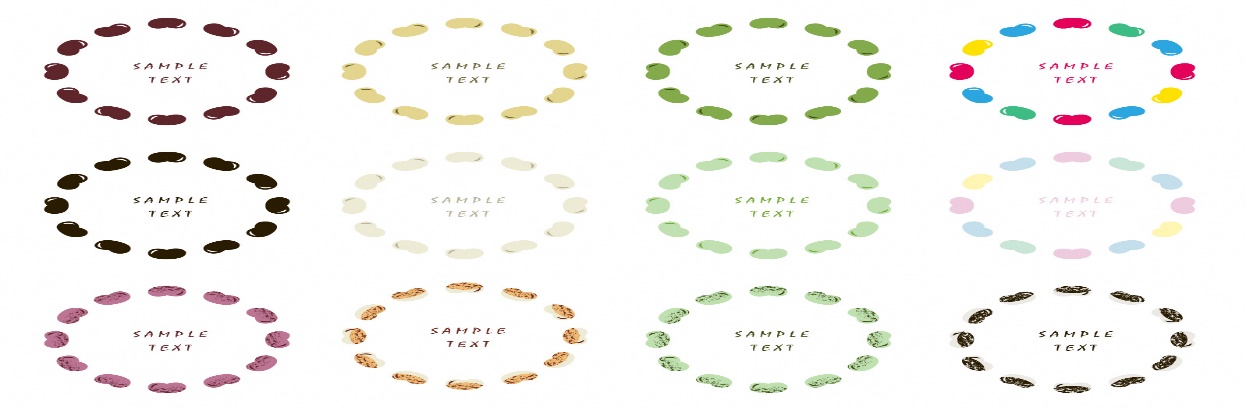 １．開 催 日　　令和５年６月２８日（水） １１：００～１４：００２．開催会場　　須玉ふれあい館　調理室（北杜市須玉町若神子５２１－１７）３．予定人数　　２４名　※予定人数を超える申込があった場合は、抽選により決定させていただきます。４．講　　師　　守屋　若奈　氏（料理研究家）　　　　　　　　畑山　貴宏　氏（有機農家）５．参 加 料    なし６．申込期限　　令和５年６月１４日（水）※期日厳守　　　　　　　　提出方法：メール、FAX、郵送、持参のいずれかでお願いします。　　　　　　　　持参の場合、市役所 商工・食農課にご提出をお願いします。※新型コロナウイルス感染症の感染状況によっては、中止又は内容が変更する場合があ　りますので、予めご承知おきください。----------------------------------------------キリトリ----------------------------------------------有機野菜を使用した料理教室への参加を希望します。参加者氏名　　　　　　　　　　　　  　　　連絡先　　　　　　　　　　　　　　 住所 　　　　　　　　　　　　　　　　　　　　　　　　　　　　　　　　　　　  